Памятка для учащихся МБОУ СОШ № 13 им. А.В. СувороваРебята, будьте дисциплинированными на улице!Переходите улицу в местах, где имеются линии или указатели перехода, а где их нет — в местах, разрешённых для перехода.Там, где нет тротуаров, ходите только по обочине, придерживаясь левой стороны дороги! Переходя улицу, посмотрите налево, а дойдя до середины — направо!На улицах и дорогах, где движение регулируется, переходите проезжую часть только при зеленом сигнале светофора или разрешающем жесте регулировщика. Не перебегайте дорогу перед близко идущим транспортом!Не устраивайте игры и не катайтесь на роликах  и санках на проезжей части улицы! Езда на велосипедах по улицам и дорогам разрешается детям с 14 лет.ЗНАЙ! Кататься на велосипедах, роликах и скейтбордах можно только во дворе или на специальных площадках. Выбегать на дорогу за мячом или собакой опасно!                                                                                                                     ЗНАЙ! Надо быть очень внимательным при переходе дороги! Самые безопасные переходы — перейти по «зебре».                                                                       ЗНАЙ! Переходить улицу можно только на зеленый сигнал светофора. Но даже при зеленом сигнале никогда не начинай движение сразу. Сначала убедись, что машины успели остановиться и путь безопасен.                                                              ЗНАЙ! Если на остановке стоит автобус,  обходи его сзади. Или  дождаться, пока он отъедет, и только тогда начинать переход.                                                                                                                               ЗНАЙ! Особенно внимательным надо быть, когда обзору мешают препятствия. Стоящие у тротуара машина, ларек, кусты могут скрывать за собой движущийся автомобиль. Поэтому убедись, что опасности нет, и только тогда переходи.        Соблюдайте Правила дорожного движения сами и помогайте в этом своим родным и близким!                                                                                                                                                               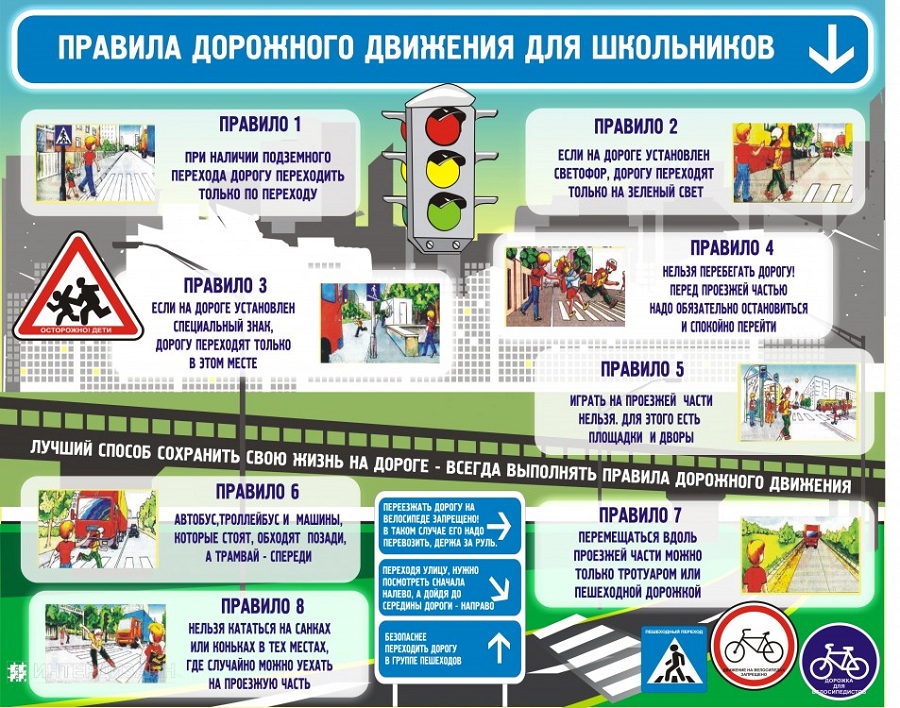 